                                                                    TOEFL Junior Test                                                                                      Answer SheetName/Surname _ _ _ _ _ _ _ _ _ Student Number _ _ _ _ _ _ _ _ Test Date _ _/_ _/_ _ _ _Listening Comprehension          Listening 1                  Listening 2                        Listening 3                       Listening 4                      Listening 5             Listening 61.         1.          1.         1.        1.        1. 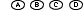 2.         2.          2.         2.        2.        2. 3.         3.          3.         3.        3.        3. 4.         4.          4.         4.        4.        4.                                          5.          5.         5.                                                5.                                          6.          6.                  Listening 7                    Listening 8                      Listening 91.        1.          1. 2.        2.          2. 3.        3.          3.                                         4.          4.                                         5.          5. Language Form and Meaning1.        7.       13.        19.      25.       31.        2.        8.       14.        20.      26.       32. 3.        9.       15.        21.      27.       33. 4.      10.       16.        22.      28.       34. 5.      11.       17.        23.      29.       35. 6.      12.       18.        24.      30.       36. 37. 38. 39. 40. 41. Reading1.        7.       13.        19.      25.       31.        2.        8.       14.        20.      26.       32. 3.        9.       15.        21.      27.       33. 4.      10.       16.        22.      28.       34. 5.      11.       17.        23.      29.       35. 6.      12.       18.        24.      30.       36. 37.    38. 39. 40. 